V říjnu vykázaly podílové fondy mírnou volatilituPraha, 15. listopadu 2022 – Podle výsledků Broker Consulting Indexu podílových fondů se během října situace na kapitálových trzích po zářijových poklesech dočasně zklidnila. Navzdory tomu index registruje mírnou volatilitu u většiny podílových fondů. Pozitivní vývoj ale zaznamenaly akcie, které si za říjen připsaly v průměru 5,71 procenta. Jejich obchodování bylo ovlivněno zejména příznivějšími kvartálními výsledky firem v USA a EU. Slabý pokles nastal opět na dluhopisových trzích. Mírnou volatilitu vedle toho vykazují také komoditní fondy, ačkoli od začátku roku tendují k celkovému růstu. Nemovitostí fondy k tomu další měsíc v řadě zvýšily svou hodnotu, a to i přes postupné ochlazování nemovitostního trhu.„Dění na kapitálových trzích se oproti září odehrávalo během října v poměrně klidné atmosféře. U většiny podílových fondů jsme pozorovali pouze mírnou volatilitu,  po předchozích poklesech jsme se dokonce dočkali dočasného uklidnění na trzích,“ komentuje říjnové výsledky Broker Consulting Indexu podílových fondů Martin Novák, hlavní analytik společnosti Broker Consulting. Nejvíce pozitivní vývoj zaznamenaly akcie, jejichž propad pomohly překonat optimistická očekávání investorů v lepší kvartální výsledky firem v USA a EU. Jako dodatečný pozitivní faktor působily i spekulace pramenící z vyhlídky na zpomalení dosavadního tempa zvyšování úrokových sazeb. I díky tomu si nakonec akciové fondy připsaly za říjen 5,71 procent, což znamená oproti září (-10,04 %) výrazný nárůst indexových hodnot, ve výši více jak patnácti procentních bodů. I přes říjnové výsledky se ale akciové fondy stále pohybují od začítku roku v poklesu více než 25 procent. Zato na dluhopisovém trhu došlo k mírnému poklesu, oproti zářijovým číslům (-3,51 %) šlo ale konkrétně o ztrátu - 0,65 procenta. „U Amerických a Evropských dluhopisů sice pozorujeme nárůst tržní ceny, české dluhopisy ale i přesto zaznamenaly za měsíc říjen malý pokles,“ dodává Martin Novák. Říjnové hodnoty tak navázaly na korekci, která trvá od začátku roku, a jež meziročně dosahuje 16,18 %. Malý pokles zaznamenal index u fondů peněžního trhu, které skončily s úbytkem o 0,88 procenta. Také komodity vykazují mírnou volatilitu, ty se ale od začátku roku vyskytují díky inflaci v rostoucím trendu. I u nich je však v posledních měsících patrná korekce.Zisk si vedle akcií připsaly opět nemovitostní fondy. Tyto fondy si i přes postupné ochlazování nemovitostního trhu udržují měsíc za měsícem hodnotu dlouhodobě rostoucího trendu.  V říjnu vykázaly zisk v průměru 0,66 procenta.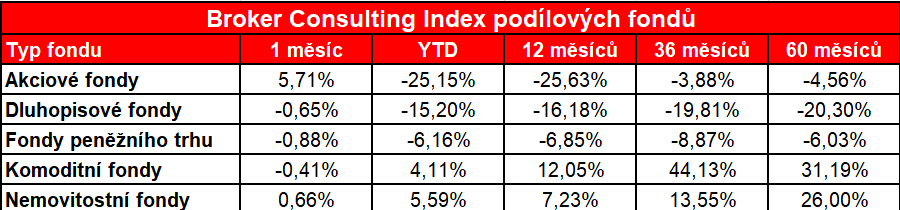 _____________________________________________________________________________________________Poznámka pro média: Broker Consulting Indexy je možné volně publikovat pouze s označením „Broker Consulting Index“ (např. Broker Consulting hypoteční index). Více informací najdete též na stránkách www.bcas.cz/onas/pro-media. Index podílových fondů reprezentuje portfolio převážně českého investora. U akciových fondů nebere v potaz úzké regionální či sektorové zaměření, ale zaměřuje se na globální akciový trh. Složení fondů v akciovém indexu reflektuje portfolio běžného českého investora investujícího do akciových fondů. Podobné je to také u komoditních fondů, kde index reflektuje výkonnost fondů investujících převážně do tradičních komodit. U dluhopisových fondů klade index větší důraz na české a evropské dluhopisové fondy, ale ve výkonnosti zohledňuje i dluhopisové fondy investující do státních dluhopisů různých ekonomik a také dluhopisové fondy zaměřující na rizikovější dluhopisy, ale již s menší vahou. U peněžních fondů a nemovitostních fondů je sledována pouze výkonnost českých podílových fondů.
Proč je dobré tento index sledovat: Čeští investoři mají v podílových fondech zainvestován majetek ve výši zhruba 557 miliard korun. Fondy jsou velmi využívanou platformou pro dlouhodobé investování, zejména při vytváření rezerv pro období postaktivního věku (60+). Index ukazuje, jak se vede fondům dle jednotlivých tříd investičních aktiv. Investoři si mohou mimo jiné srovnávat,  jak si jimi vybrané fondy vedou v porovnání s průměrem trhu.Kontakt pro média:
Michaela Sahulováspecialistka PR a externí komunikacemobil: +420 731 538 373e-mail: michaela.sahulova@bcas.cz 